МКС(К)ОУ Варнавинская школа-интернат VIII видаУчитель начальных классов: Антонова Ольга ВладимировнаУрок чтения и развития речидля 4 класса специальной (коррекционной)школы-интерната по теме:  Н. Носов «Заплатка».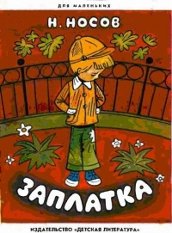 Цель урока:  познакомить с произведением Н.Носова «Заплатка»Задачи урока: образовательная – развивать навык осознанного чтения, формировать гибкость и скорость чтения в зависимости от поставленной задачи; коррекционная – развивать логическое мышление, аналитико-синтетическую деятельность, речь учащихся; воспитательная – воспитание добросовестного отношения к выполнению работы на примере рассказа.Оборудование: плаката слогов для речевой разминки, карточки слов из рассказа, плакат слов для упр. «восстанови слово», пословицы, карточки предложений.Ход урока:Орг. момент. - Посмотрите вправо – влево, вверх – вниз, на меня. Всегда, везде, на занятиях и в игре. Смело, четко говорим и тихонечко сидим.Речевая разминка. - Будем выговаривать правильно и внятно, чтоб было всем понятно.Ра-ро-ру-ре-ри-ры-ра – начинается игра.Ар-арь-ар-ар-арь – на стене висит фонарь.           Жа-за-са-жу-су-зу – мы поймали стрекозу.           Ша-жа-ча-ща-ща – поймал Вова леща.          Ша-ща-ча-ша – я сижу у шалаша.Скороговорки: 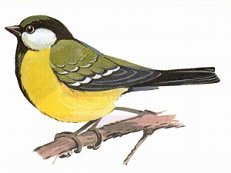  Синичка, синичка – воробью сестричка. У нас в печурочке – золотые чурочки.Упражнение на побуждение учащихся к чтению.Прочитайте на доске слова шепотом. Досада, штаны, забор, гвоздь,Замечательные, зашивать, защитного, солдатские, рассердилась, завидовали.- Найдите слово замечательные, прочитайте слова – соседи. Прочитайте слово, стоящее перед словом рассердилась. Прочитайте слово, следующее за словом зашивать, первое и последнее  (Убираю плакат со словами).Проверим, как вы внимательно читали эти слова. Я называю слово, если оно было,  вы хлопаете в ладоши, если нет - не хлопаете.Самокат, забор, солдатские, стыдно, пуговица, зацепился, рассердилась, завидовали.                                                                                             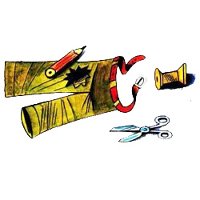 V. Сообщение темы урока. - Из какого произведения мы читали          слова? Сегодня на уроке продолжим работу над рассказом  Н.Носова «Заплатка». Проведем тест, как вы запомнили начало рассказа.Мальчика в рассказе зовут: а) Борька б) Бобка в) Вовка.У него были штаны: а) солдатские б) милицейские в) лыжные.Мальчик попросил зашить штаны: а) бабушку б) маму в) сестру.VI. Проверка домашнего задания.1)Подготовка к чтению по ролям. Распределение ролей. Угадавший, кому принадлежат слова, читает за него.- Так я ведь не умею (Бобке).- Сумел порвать, сумей и зашить (маме).- Разве солдатам мамы штаны зашивают (ребята). - Проворчал Бобка и пошел во двор (автор).2) Чтение по ролям.3) Беседа по содержанию.- Как зовут героя рассказа?- Почему он так дорожил своими замечательными штанами?- Как Бобка порвал штаны? – Почему пошел на улицу в рваных штанах? – Правильно ли он себя повел? – Какое замечание сделали ребята? – Как вы думаете, что будет делать Бобка дальше?VII. Работа над продолжением рассказа.Чтение продолжения учителем.Речевая разминка. Чтение пирамидки слов.шил  обвел       следил          сопел             кряхтел                чернильный                     расправил                            приложил                                   стал пришивать- Какое слово из них лишнее? (Чернильный, т.к. признак, остальные слова – действия)3) Чтение слов хором по слогам и целыми словами. Объяснение слов.Из ма-те-ри-и, ве-ли-чи-ной, ак-ку-рат-но, не у-ко-лоть-ся, смор-щи-лась, за-но-во пе-ре-де-лы-вать. 4)Чтение рассказа. Учитель читает 2 предложения, ученик читает предложения,  прочитанные учителем, и продолжает читать следующее. Далее снова учитель и следующий ученик.5)Беседа по содержанию. – Какую заплатку вырезал мальчик? – Как Бобка пришил в первый раз? – Понравилась ли ему его работа? – С чем сравнивается его заплатка?Упражнение « Восстанови слово».- Из слов убежали гласные. Угадайте их.ПЛЬЦ, ЗПЛТК, ГЛК, ПГВЦ, ФЗКЛЬТМНТК, ШТН.-Какое слово лишнее? (физкультминутка)VIII. Физ.пауза. На партах у детей наборы заплаток. - Кто быстрей подберет нужную заплатку на дырку, по командам.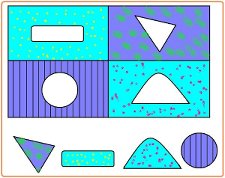 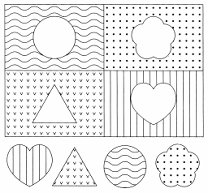 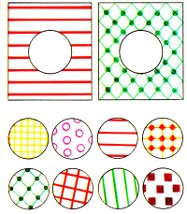 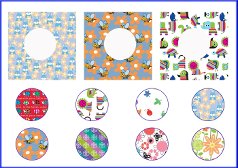 IX. Закрепление. Чтение по цепочке предложениями.Самостоятельное чтение.Чтение отрывка с замазанными окончаниями.– Каким был Бобка? Выберите ответ: упорный, веселый, старательный, настойчивый, ленивый.Работа над пословицами. На одной половине доски начало пословиц, а на другой конец. Найти окончание пословицы.Труд украшает …..         человека.Какие труды, …..             такие и плоды.Терпенье и труд ….        всё перетрут.- Какая пословица отражает главную мысль рассказа?X. Итог урок.- Чем занимались на уроке?- Что вам понравилось?